Past Recordings on Maddie’s Pet Forumhttps://forum.maddiesfund.org/communityconversationsThis meeting: https://forum.maddiesfund.org/communities/community-home/digestviewer/viewthread?MessageKey=89abc859-5d43-41eb-ab57-516e6fb2ce6a&CommunityKey=afce7f7a-fd5a-431e-9f2a-aaedc46a03d6&tab=digestviewer#bm89abc859-5d43-41eb-ab57-516e6fb2ce6a
Box link of file recording: https://maddiesfund.box.com/s/xukhxhjjr25bw6gazinwa5kc4wxohf0eFriday meeting registration pagehttps://us02web.zoom.us/meeting/register/tZEud-2orzMrHtLTuNo0GbrSNeCQlQkdWKApMonday meeting registration link (for shelter staff and committed volunteers)
https://us02web.zoom.us/meeting/register/tZUqc-6spj0jHtES3GWxrpaG6L3HcbMh_dCuAgenda - Changing Animal Shelters for a Changing WorldWelcome – Kristen Hassen, Director, American Pets Alive! - 
Kristen.hassen@americanpetsalive.org     QOTD – how will shelters be different in the future?Mary's Motivation – we ache with you knowing how hard you are working. Today is an opportunity to put your head in the clouds, take a deep breath, listen to Animal Arts about what the future could look like: Design and aesthetics can shape behavior! Expect to be amazed and delighted!NOTE: Monday July 26’s meeting will start at 1:00pm Pacific in conjunction with the CalAnimals Emerging Leaders Program #ThanksToMaddie.To join, please Register here – even if you are registered for the Monday calls: https://maddiesfund-org.zoom.us/meeting/register/tZwkduivqz4rHNAi2LKhlueZlB9IymVcbx10More details/complete agenda on Maddie's Pet Forum https://forum.maddiesfund.org/calanimalselpDr. Cynda Crawford – Coronavirus update: the Delta variant 
Heather Lewis, AIA, NCARB, AAA, Principal, Animal Arts Design Studios, HASS Building and Facility group leader

218 attendeesList of resources referenced during today’s callHuman Animal Support Serviceshttps://www.humananimalsupportservices.orgHASS Building and Facility working grouphttps://www.humananimalsupportservices.org/hass-working-group/building-and-facility/If you are interested in learning more about working groups, please email Bobby Mann Bobby.mann@americanpetsalive.org HSUS: Submit a session proposal for Animal Care Expo 2022: https://humanepro.org/expo/session-submission-faqWho wants to come work at the best little shelter in VT? Check out the ED position here: https://static1.squarespace.com/static/5a04ae8eb078690fb6809676/t/60f87b73b3340079c68780e8/1626897267321/ED.pdfCoronavirus updateDr. Crawford’s COVID Delta Variant Update: https://drive.google.com/file/d/1tksUpqtAH8RO078C8_nliVePMPR96-bd/view?usp=sharingLambda variant https://www.npr.org/sections/coronavirus-live-updates/2021/07/22/1019293200/the-lambda-variant-coronavirus-what-you-should-knowLink for good masks https://graf-lantz.com/collections/organic-cotton-face-masksBrad Shear: Good resource: https://covidactnow.org/?s=20911012Animal Shelters of the FutureAnimal Arts Design Studios 
https://www.animalarts.com/
Heather’s deck is uploaded under Bobby Mann’s comment on today’s thread: https://forum.maddiesfund.org/communities/community-home/digestviewer/viewthread?GroupId=205&MessageKey=89abc859-5d43-41eb-ab57-516e6fb2ce6a&CommunityKey=afce7f7a-fd5a-431e-9f2a-aaedc46a03d6&tab=digestviewer&reply-inline=89abc859-5d43-41eb-ab57-516e6fb2ce6a&SuccessMsg=Thank%20you%20for%20submitting%20your%20messageContinue this discussion on Maddie’s Pet Forum https://forum.maddiesfund.org/communities/community-home/digestviewer/viewthread?GroupId=205&MessageKey=89abc859-5d43-41eb-ab57-516e6fb2ce6a&CommunityKey=afce7f7a-fd5a-431e-9f2a-aaedc46a03d6&tab=digestviewer&ReturnUrl=%2fcommunities%2fcommunity-home%2fdigestviewer%3fMessageKey%3d89abc859-5d43-41eb-ab57-516e6fb2ce6a%26CommunityKey%3dafce7f7a-fd5a-431e-9f2a-aaedc46a03d6Blogs/books/conferences/podcasts/eventsAAWA The Roundtable: Building Stronger Communities for Pets and People  August 5th, 5pm ET  https://learning.theaawa.org/products/the-roundtable-building-stronger-communities-for-pets-and-peopleMonday, July 26 – 1PM Pacific / 3pm Central / 4pm Eastern:  CalCalAnimals Emerging Leaders' Summer Symposium #ThankstoMaddie - REGISTER
https://maddiesfund-org.zoom.us/meeting/register/tZwkduivqz4rHNAi2LKhlueZlB9IymVcbx10More details/complete agenda on Maddie's Pet Forum https://forum.maddiesfund.org/calanimalselp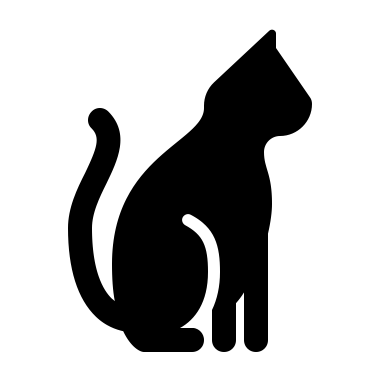 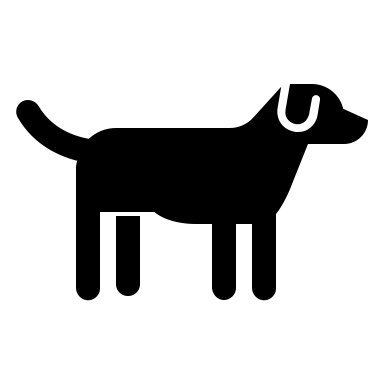 CHAT SESSION07:26:48 From Alison Gibson to Everyone:	Good morning!  This call is being recorded. Find the recording link and a copy of the resources from this chat within 24 hours on Maddie’s Pet Forum	https://forum.maddiesfund.org/communities/community-home/digestviewer/viewthread?MessageKey=89abc859-5d43-41eb-ab57-516e6fb2ce6a&CommunityKey=afce7f7a-fd5a-431e-9f2a-aaedc46a03d6&tab=digestviewer#bm89abc859-5d43-41eb-ab57-516e6fb2ce6a07:54:39 From Alison Gibson to Everyone:	NOTE: Monday July 26’s meeting will start at 1:00pm Pacific in conjunction with the CalAnimals Emerging Leaders Program #ThanksToMaddie.		Register here: https://maddiesfund-org.zoom.us/meeting/register/tZwkduivqz4rHNAi2LKhlueZlB9IymVcbx1007:56:27 From Kathy Duncan to Everyone:	Thanks Alison.  If we are already registered for the regular Monday calls do we have to register separately for this one?07:56:52 From Alison Gibson to Everyone:	YES, you have to register for the Cal Animals separately via the link above07:57:47 From Kathy Duncan to Everyone:	Will do - thanks!!07:59:43 From Sarah Javier to Everyone:	Good morning, everyone!08:00:25 From Cindy Flauger to Everyone:	Can someone remind me where I find the recorded sessions. I had board members that wanted to be with us today, but had other commitments. We are really interested in today's topic because we are in the midst of a capital campaign to build a new shelter08:00:26 From Rebecca Guinn to Everyone:	Hi Heather!08:00:33 From Andrew Shawver to Everyone:	 Looking forward to finding out how to repurpose our current space!08:00:56 From Alison Gibson to Everyone:	@Cindy Past Recordings on Maddie’s Pet Forum	https://forum.maddiesfund.org/communityconversations08:01:14 From Cindy Flauger to Everyone:	Thank you Alison08:01:59 From Mary (she/her) @ Maddie's Fund to Everyone:	The community will be the shelter08:02:09 From Stacy LeBaron to Everyone:	More veterinary care support.08:02:11 From Bobby Mann to Everyone:	Pet pantry supplies delivered by drones08:02:14 From Sarah Aguilar to Everyone:	Dog day care for foster pets08:02:28 From Alison Gibson to Everyone:	NOTE: Monday July 26’s meeting will start at 1:00pm Pacific in conjunction with the CalAnimals Emerging Leaders Program #ThanksToMaddie.To join, please Register here – even if you are registered for the Monday calls: https://maddiesfund-org.zoom.us/meeting/register/tZwkduivqz4rHNAi2LKhlueZlB9IymVcbx10	More details/complete agenda on Maddie's Pet Forum https://forum.maddiesfund.org/calanimalselp08:02:38 From Christopher Fitzgerald to Everyone:	private rooms for counseling and meetings with people in crisis08:02:43 From John Reese to Everyone:	Resource Center, high enrichment environments08:02:58 From Joy Smith to Everyone:	They will be a wholistic "center" of community support for animals and their people.08:03:31 From Johnny Jenkins to Everyone:	More racial equity, diversity and inclusion of BIPOC communities and leaders in AW.08:03:36 From Cindy Flauger to Everyone:	More community support focused08:03:52 From LESLIE DALZELL to Everyone:	community use rooms, "destination centers" with dog parks, daycare, more outreach support08:03:55 From Annie Guion to Everyone:	Who wants to come work at the best little shelter in VT? Check out the ED position here: https://static1.squarespace.com/static/5a04ae8eb078690fb6809676/t/60f87b73b3340079c68780e8/1626897267321/ED.pdf08:05:41 From Valerie Sheppard to Everyone:	The Roundtable: Building Stronger Communities for Pets and People  8/5 5pm ET  https://learning.theaawa.org/products/the-roundtable-building-stronger-communities-for-pets-and-people08:06:10 From Alison Gibson to Everyone:	HSUS Submit a session proposal for Animal Care Expo 2022: https://humanepro.org/expo/session-submission-faq08:07:23 From Megan Nelson to Everyone:	Megan Nelson from Seattle Humane - excited to be here, interested in today's topic!08:07:24 From Alison Gibson to Everyone:	Dr. Cynda Crawford, Maddie’s Shelter Medicine Program, University of Florida	https://sheltermedicine.vetmed.ufl.edu/profile/crawford-cynda/08:07:25 From Laney Nee to Everyone:	Hi There! Laney Nee, Animal Behavior Manager here from the Animal Rescue League of Boston!08:07:30 From Andrew Shawver to Everyone:	Hey everyone, Andrew from Humane Society of Northeast Iowa. Operations and Animal Care director08:07:37 From Terry Spencer to Everyone:	Hello,  I am Terry Spencer, Program Director for UF Online Graduate Program in Shelter Medicine.  I seldom get to make the live calls.  Excited to hear Heather Lewis today. 08:07:40 From Jane Elliot-Hughes to Everyone:	Hi I’m Jane Elliot-Hughes with San Diego Humane and I’m here today to see what Animal Arts will be sharing.  I’m involved in our facilities and construction efforts.08:07:45 From cait daly to Everyone:	Hi, Cait from Lollypop (Rochester, NY). Long time no see!08:08:00 From Stuart Earley to Everyone:	Stuart Earley from Humane Society for Tacoma and Pierce County - here due to a recommendation from Kay Joubert of NTSI08:08:02 From Brad Shear to Everyone:	We'll be watching the Bobby Mann shelter show on a major network08:08:04 From Angela Ivey to Everyone:	Dr. Angela Ivey, Richmond SPCA in VA and I hope to be retired in 5 years, lol.  I always Catch Dr. Crawford when I can.08:08:05 From Nikki Gagnon to Everyone:	Hi everyone, Nikki Gagnon from Mohawk Hudson Humane Society. Community Outreach Manager08:08:07 From Ashley Beck to Everyone:	Hi everyone. I'm new - Ashley Beck - Deputy DA in Denver (who investigates/files animal cruelty offenses). Excited to finally be able to attend one of these meetings! Always looking to learn more about animal welfare and sheltering practices! 08:08:09 From Lindsey Narraway to Everyone:	Hi, I am Lindsey from Pickering Animal Services in Ontario, Canada.  I always want to make these sessions but sometimes life gets in the way. I am excited to hear about shelter design ideas and trends.08:08:15 From Kendall Paul to Everyone:	Good Morning- First time on the call - I am Kendall Paul, the CEO of the Vanderburgh Humane Society & Spay & Neuter Clinic in Evansville, IN.08:08:20 From Jon Jacobus to Everyone:	Jon Jacobus with the Chemung County SPCA. Here just to keep up on what's going on in animal welfare and see how we can better help the people and pets in our region.08:08:28 From Beau Archer to Everyone:	Hi Jane! You should join the HASS buildings/facilities working group!08:08:29 From Megan Dennis to Everyone:	Megan Dennis, Humane Society for Southwest Washington. Interested in today's topic!08:08:54 From Joy Huber to Everyone:	Hi everyone, Joy Huber with Charleston Animal Society - interested in the topic today08:09:00 From Valerie Robbins, Marin Humane to Everyone:	Valerie Robbins, HR Director at Marin Humane. Heard about this weekly meeting from John Reese, our Chief Administrative Officer and I'm interested in today's topic.08:09:00 From cait daly to Everyone:	I see some fellow Upstate NY folks - hello! :)08:09:27 From Annie Guion to Everyone:	I would like advice for those of us who got the J&J vaccine, which appears to be not as efficacious against the variants as Moderna and Pfizer are08:09:45 From Corey Price to Everyone:	Newby here. City of Irving Animal Services in Texas08:09:56 From Nancy McKenney to Everyone:	I wonder if in 5 years shelters will downsize public adoption viewing areas and increase educational, meeting areas?08:10:18 From Mary (she/her) @ Maddie's Fund to Everyone:	Yes, Nancy!  Great observation!08:10:28 From Joe Elmore to Everyone:	New.  Joe Elmore, President and CEO, Charleston Animal Society.08:10:35 From Jenninfer Angelucci to Everyone:	Jennifer Angelucci - Paws Crossed Animal Rescue in Elmsford (Westchester), NY…we are about to start a construction/renovation!08:10:46 From Pollyanne McKillop to Everyone:	Hello!  I'm Pollyanne McKillop with the Michigan Department of Agriculture and Rural Development, Animal Industry Division.  I am the Animal Shelter and Large-scale Dog Breeding Kennel Program Manager for the State.08:10:49 From Brad Shear to Everyone:	Joe Elmore's first time?  Joe, where have you been?  Welcome08:11:09 From Nancy McKenney to Everyone:	And will we have more “mini” shelter and service sites, not quite as numerous as the Starbucks on every corner, but more satellites in shopping centers, etc.?08:11:38 From sue webb to Everyone:	Hello from Mass.  Sue Webb at Stray Pets In Need of Mass.08:12:06 From Mary (she/her) @ Maddie's Fund to Everyone:	To everyone signing on for the first time, WELCOME!  So awesome to have you join us.08:12:18 From Brent Toellner to Everyone:	We are out of ICU beds in most of the state (Missouri) already08:12:25 From Phil Zimmerman - City of Sacramento Front Street Animal  Shelter to Everyone:	I would like to see less animal housing in shelter and large veterinarian spaces serving shelter and owned animals with low-cost to no-cost veterinary care and spay/neuter services08:13:31 From Jessica Des Lauriers to Everyone:	Love that vision, Phil08:14:01 From Andrew Shawver to Everyone:	Wife is a respiratory therapist. Many patients coming in are younger and younger than last year.08:14:24 From Brad Shear to Everyone:	Yes Phil, I think that's where we're heading08:14:37 From Johanna Humbert to Everyone:	Andrew-so sad.  I have many young staff who continue to refuse to be vaccinated.  Worrisome.08:14:58 From Brent Toellner to Everyone:	The average age of hospitalized in KC is 3408:15:06 From Christopher Fitzgerald to Everyone:	I share Phil's vision08:15:14 From Andrew Shawver to Everyone:	Yes, it’s taking a mental/emotional toll08:17:08 From Joe Stafford to Everyone:	Would it be possible to get a copy of this document?08:17:13 From cait daly to Everyone:	We are converting some of our holding space to be counseling/meet and greet space and space to meet with and house sick community animals. We have a brand new program, HOME, that treats injured or sick community animals. We then return that animal to their loving owner at low or no cost. :) Hope to see more "holding" space become helping space.08:17:57 From Jesse Keith to Everyone:	Thank you Dr Crawford!08:18:10 From Joy Smith to Everyone:	Thank you!!08:18:15 From Kathy Duncan to Everyone:	Has there been any indication about vaccines for kids under 12 being approved.08:18:18 From Heather Cammisa to Everyone:	Are there any new concerns about transmission to / from pets with the Delta variant?08:18:32 From Johanna Humbert to Everyone:	Cait, do the people have to surrender the pet before you treat (for licensing reasons) and then do a reclaim?  Or does the pet just come into your care briefly for treatment and then go home?08:18:51 From cait daly to Everyone:	It's a service-in, no admission necessary08:18:55 From Jessica Des Lauriers to Everyone:	What are your thoughts on conferences?08:19:04 From Stuart Earley to Everyone:	Think HOLD is a great concept08:19:05 From sue webb to Everyone:	SPIN has animal surrendered, treat it and then adopt it back low cost08:19:44 From Kathleen Olson to Everyone:	We are still requiring all visitors to wear masks and wash their hands when they enter the lobby.  We do business by appointment only. And we are in WA where vaccination rate is 70%. But our county has many holdouts, including two of our staff members.08:19:46 From Stuart Earley to Everyone:	Whoops, trying to type and listen - meant that HOME is a great concept!08:19:46 From Alison Gibson to Everyone:	Maddie’s Pet Forum discussion threads https://forum.maddiesfund.org/communities/community-home/digestviewer?MessageKey=89abc859-5d43-41eb-ab57-516e6fb2ce6a&CommunityKey=afce7f7a-fd5a-431e-9f2a-aaedc46a03d608:20:00 From Kay Joubert to Everyone:	@caitdaly that sounds like an amazing program. What agency and where are you located?08:20:15 From Laura Baker to Everyone:	Can we get these building ideas typed out in a document? 😭08:20:16 From kristen hassen to Everyone:	Is everyone open at this point?08:20:27 From kristen hassen to Everyone:	For adoptions, etc?08:20:32 From cait daly to Everyone:	feel free to email me about it, we have SOPS, logic models, price sheets, etc: cdaly@lollypop.org08:20:39 From Johanna Humbert to Everyone:	We just dropped appointments to visit as of July 1.08:20:49 From Jessica Des Lauriers to Everyone:	San Diego Humane is fully open 08:20:51 From Animal Welfare Society to Everyone:	Still by appointment only08:20:52 From Amanda Gatten to Everyone:	KC Pet Project is completely open.08:21:02 From Jessica Des Lauriers to Everyone:	Welcoming guests in our building since June 1st08:21:05 From Vicky Pasenko to Everyone:	We do not allow the public inside the building.  All adoptions take place outside.  Cats are adopted virtually.08:21:12 From sue webb to Everyone:	by appointment at our transition house.  limited hours at adoption center which is at an open pet shop.  masks required still08:21:16 From Brian August - OHS (he/him/his) to Everyone:	Oregon Humane is open and continues to anchor on the state health authority as to our standards for masking, capacity constraints, etc.08:21:16 From cait daly to Everyone:	Lollypop (Rochester ny) is open fully with maximum occupancy in certain rooms08:21:21 From Becky Tegze to Everyone:	Pets Alive in NY is fully open, staying with appointment only.08:21:24 From kristen hassen to Everyone:	Coronavirus updates – Lambda variant	https://www.npr.org/sections/coronavirus-live-updates/2021/07/22/1019293200/the-lambda-variant-coronavirus-what-you-should-know08:21:24 From Matthew Pepper to Everyone:	Michigan Humane is open.08:21:31 From Kathleen Olson to Everyone:	Still by appointment. Even at our offsite at a PetSmart store, the volunteers do meet and greets with potential adopters by appointment. Our veterinary clinic partners still meet patients in their parking lots and require masks.08:21:33 From Brad Shear to Everyone:	The public is coming in our buildings.  No appointments for adoption08:21:33 From Meaghan Colville to Everyone:	In Cincy, fully open but still doing appointments. Walk-ups are welcome, just no walk-throughs. Trying to focus on counseling rather than walk-throughs. So other than people walking through the kennels we are business as usual08:21:35 From Susan Austin to Everyone:	just shifted off by appointment only to two open days 1-5 a month08:21:41 From Alison Gibson to Everyone:	@laura - we will provide a copy of the chat on the recording page on Maddie’s Pet Forum https://forum.maddiesfund.org/communities/community-home/digestviewer/viewthread?MessageKey=89abc859-5d43-41eb-ab57-516e6fb2ce6a&CommunityKey=afce7f7a-fd5a-431e-9f2a-aaedc46a03d6&tab=digestviewer#bm89abc859-5d43-41eb-ab57-516e6fb2ce6a08:21:47 From Brad Shear to Everyone:	Over 70% of our state is vaccinated08:21:53 From Phil Zimmerman - City of Sacramento Front Street Animal Shelter to Everyone:	Open, adoptions by appointment only and encourage appointments for all other services08:22:02 From Karen Koenig to Everyone:	Kentucky Humane is open08:22:09 From Megan Dennis to Everyone:	Humane Society for Southwest Washington is open. We will continue to follow business guidance from the state.08:22:23 From Ariel Zhang to Everyone:	The Animal Foundation requires masks for team members but is open to the public. We're heavily influenced by our city requirements because of our municipal contracts08:22:34 From Bobby Mann to Everyone:	Mask link: https://graf-lantz.com/collections/organic-cotton-face-masks08:22:52 From Brad Shear to Everyone:	Good resource: https://covidactnow.org/?s=2091101208:23:18 From kristen hassen to Everyone:	https://graf-lantz.com/collections/organic-cotton-face-masks	BEST MASKS EVER08:23:28 From kristen hassen to Everyone:	Seriously worth the 11 bucks08:24:41 From Nancy McKenney to Everyone:	Is a Happy Hour needed next?08:25:02 From cait daly to Everyone:	Yes, Nancy! :)08:25:16 From Alison Gibson to Everyone:	Heather Lewis, AIA, NCARB, AAA, Principal, Animal Arts Design Studios, HASS Building and Facility group leader 	https://www.animalarts.com/08:25:38 From Kathy Duncan to Everyone:	Yes @Nancy!!!!08:25:38 From Christopher Fitzgerald to Everyone:	Hi Heather!08:31:26 From Jesse Keith to Everyone:	This is important for energy use but also for animal housing! no hot summer on our dogs08:32:14 From Kathy Duncan to Everyone:	For us in Ontario, we would love to be able to open the windows and allow the breezes and fresh air through during those times of the year when we can.08:33:10 From Matthew Pepper to Everyone:	Hey! We have warm weather - about mid-July through the first week of August.08:34:23 From Sarah Aguilar to Everyone:	YASSSSSSS08:34:24 From Kathy Duncan to Everyone:	@Matt - you guys were having the same hot humid weather we were a few weeks ago!!!!08:34:31 From Kira Robson to Everyone:	LOVE THIS!!08:34:38 From Amanda Newkirk to Everyone:	AHAHAHA!!!08:34:43 From Becky Tegze to Everyone:	Love it08:34:48 From Jillian Gomez to Everyone:	So cool!08:35:32 From cait daly to Everyone:	me, too!!08:35:46 From kristen hassen to Everyone:	Me too!!!08:36:28 From Nancy McKenney to Everyone:	COSTCO uses Big Ass fans too08:36:32 From Laura Maloney to Everyone:	There are a lot of great enrichment ideas, too, from the accredited zoological facilities. They are creative with enrichment.08:37:07 From kristen hassen to Everyone:	For those of you who don’t know, HASS = Human Animal Support Services08:37:17 From Elisabeth Manwiller to Everyone:	SO BAD!!!!!08:37:19 From kristen hassen to Everyone:	www.humananimalsupportservices.org08:37:23 From Stuart Earley to Everyone:	What Laura says about accredited zoological societies is spot on.08:37:24 From cait daly to Everyone:	we feel attacked!08:37:28 From cait daly to Everyone:	Lol08:37:55 From Katy Hansen to Everyone:	from collectors to connectors!!!08:38:06 From Alison Gibson to Everyone:	Human Animal Support Services	https://www.humananimalsupportservices.org08:38:07 From Kathy Duncan to Everyone:	Love that @Katy!!!08:38:25 From Katy Hansen to Everyone:	Right @kathy!!!08:38:25 From Kathleen Olson to Everyone:	Accredited Zoos have used positive reinforcement and enrichment activities for decades before the shelter community caught on.08:39:06 From kristen hassen to Everyone:	Dr. Crawford’s COVID Delta doc: https://drive.google.com/file/d/1tksUpqtAH8RO078C8_nliVePMPR96-bd/view?usp=sharing08:39:20 From Kendall Paul to Everyone:	We need to redo the flooring in our current kennels.  We have epoxy.  What are other options?  What is everyone else using in their kennel areas?08:40:55 From Jesse Keith to Everyone:	@kendall, this is always such an important question. I can email you with some flooring options Animal Arts has compiled08:41:05 From Skyla Snarski to Everyone:	Would be curious if anyone has experience with a person who is legally blind wanting to volunteer hands on with animals? We want to be inclusive but also safe for our animals08:41:33 From Kendall Paul to Everyone:	Thank you!08:41:48 From Matthew Pepper to Everyone:	When we talk about infrastructure of the future - you made a great point about bringing the services to the people who need them most. What part of the future, in terms of infrastructure, is smaller, community centered, more nimble satellite locations providing various services - particularly in larger communities?08:42:36 From Alison Gibson to Skyla Snarski(Direct Message):	Hi Skyla - that’s a great question for Maddie’s Pet Forum - you can post it on the Animal Welfare Group discussion page https://forum.maddiesfund.org/communities/community-home/digestviewer?MessageKey=89abc859-5d43-41eb-ab57-516e6fb2ce6a&CommunityKey=afce7f7a-fd5a-431e-9f2a-aaedc46a03d608:42:57 From Skyla Snarski to Alison Gibson(Direct Message):	Thanks Alison!08:43:03 From Alison Gibson to Skyla Snarski(Direct Message):	You are welcome!08:43:40 From Mary (she/her) @ Maddie's Fund to Everyone:	Thank you, Heather!08:44:10 From Emily Klehm to Everyone:	I want a t-shirt that says “cats are like noble gases” please and thank you lol08:44:53 From Cindy Flauger to Everyone:	can we get a copy of the slide deck?08:44:55 From Angela Ivey to Everyone:	Please tell me all the slides will be part of the recording!  They are great.08:45:01 From Kira Robson to Everyone:	Emily Klehm yess haaaaaa!08:45:10 From Mary (she/her) @ Maddie's Fund to Everyone:	I am doing the Foster Care Happy Dance08:45:18 From Bobby Mann to Everyone:	We will have the deck available on Maddie’s Pet Forum and Heather will be around help answer your questions!08:45:41 From Brad Shear to Everyone:	Heather, where are you seeing construction costs going?  Are they remaining high, or do you see them starting to drop?08:46:13 From Alison Gibson to Everyone:	Hi @Angela - yes, the slides will be on the recording that you can find by Monday here https://forum.maddiesfund.org/communities/community-home/digestviewer/viewthread?GroupId=205&MessageKey=89abc859-5d43-41eb-ab57-516e6fb2ce6a&CommunityKey=afce7f7a-fd5a-431e-9f2a-aaedc46a03d6&tab=digestviewer&ReturnUrl=%2fcommunities%2fcommunity-home%2fdigestviewer%3fMessageKey%3d89abc859-5d43-41eb-ab57-516e6fb2ce6a%26CommunityKey%3dafce7f7a-fd5a-431e-9f2a-aaedc46a03d608:47:06 From Alison Gibson to Everyone:	The deck will be there, too!08:47:19 From Jesse Keith to Everyone:	@Brad, Animal Arts is seeing construction prices still go up but we hope it will stabilize08:48:33 From Caty Townsend to Everyone:	@Brad, follow up once supply and demand of building materials and production can stabilize the costs will level out. We would always account for yearly inflation in construction costs too08:48:42 From Brad Shear to Everyone:	The $400/sq ft in the presentation seems pretty normal, is current actual average much higher?08:49:33 From Alexis Pagoulatos to Everyone:	Last I heard it was $500!08:49:55 From Debra Fair to Everyone:	Absolutely excited about the potential of more pet friendly work spaces!08:50:06 From Jesse Keith to Everyone:	Cost is hard and depends so much on where you are in the country and the scale of the project. We are seeing $350 to over $1000 per SF08:50:32 From Jesse Keith to Everyone:	But there are things we can do without spending a lot of money to make shelters great!08:50:36 From Kathy Duncan to Everyone:	So exciting!!!!!!08:50:36 From Brad Shear to Everyone:	Thanks08:50:44 From Pollyanne McKillop to Everyone:	YES!!!08:51:08 From Jill Dyche to Everyone:	This is everything!08:51:10 From Christopher Fitzgerald to Everyone:	RAS can be the pilot location for JiffyLube model08:51:45 From Kathy Duncan to Everyone:	That would be awesome @Chris!!!08:51:58 From cait daly to Everyone:	@chris love it!08:51:58 From Bobby Mann to Everyone:	Heather’s deck is uploaded under my comment on today’s thread: https://forum.maddiesfund.org/communities/community-home/digestviewer/viewthread?GroupId=205&MessageKey=89abc859-5d43-41eb-ab57-516e6fb2ce6a&CommunityKey=afce7f7a-fd5a-431e-9f2a-aaedc46a03d6&tab=digestviewer&reply-inline=89abc859-5d43-41eb-ab57-516e6fb2ce6a&SuccessMsg=Thank%20you%20for%20submitting%20your%20message.08:52:05 From Johanna Humbert to Everyone:	Thank you Heather!08:52:09 From Betsy McFarland to Everyone:	Thank you, Heather Lewis! This was great.08:52:19 From Laura Maloney to Everyone:	Fabulous presentation, Heather! Thank you. Inspiring and uplifting.08:52:23 From Nancy McKenney to Everyone:	We’re in a drought at the moment, water restrictions :( but I love the squirty ball and water park for dogs08:52:23 From Mary (she/her) @ Maddie's Fund to Everyone:	Thank you, Animal Arts!08:52:27 From Katherine Shenar to Everyone:	Thank YOU Heather!!!!!08:52:28 From Valerie Robbins, Marin Humane to Everyone:	Awesome! Thank you.08:52:31 From Jennifer Convy to Everyone:	great presentation!08:52:34 From Amy Nichols (she/her) to Everyone:	That was terrific, so many great ideas!08:52:39 From Jamie Case to Everyone:	OBSESSED WITH THIS PRESENTATION!08:52:43 From Nancy McKenney to Everyone:	Thank you, Heather, inspiring and informational08:52:47 From Beau Archer to Everyone:	Enjoying working on this working group with you and your team and others in animal welfare!08:52:48 From Brenda Barnette to Everyone:	Great presentation! Thank you Heather.08:52:55 From Jay Terrado to Everyone:	Great presentation. Thank you!08:53:00 From Alexis Pagoulatos to Everyone:	Heather and Animal Arts are fantastic!!! So grateful for all their smart work!08:53:06 From Jan McHugh-Smith to Everyone:	Thank you Heather, I am excited to add these ideas to our remodel!08:53:13 From Teresa Johnson to Everyone:	Two GREAT presentations today!08:53:14 From Jyothi Robertson to Everyone:	Thank you, Heather and thank you for your work in the facility working group for HASS! So excited for the guide!08:53:18 From kristen hassen to Everyone:	https://www.humananimalsupportservices.org/hass-working-group/building-and-facility/08:53:20 From Alison Gibson to Everyone:	HASS Building and Facility working group	https://www.humananimalsupportservices.org/hass-working-group/building-and-facility/08:53:21 From Andrew Shawver to Everyone:	Thank you so much for this presentation!08:53:58 From Bobby Mann to Everyone:	If you are interested in learning more about working groups, please email me Bobby.mann@americanpetsalive.org Thanks!08:53:59 From Jesse Keith to Everyone:	The Building and Facility working group would love any ideas you have for the future of shelters!08:54:18 From Bobby Mann to Everyone:	https://hass-net.americanpetsalive.org/working-groups08:54:25 From Sandra Strong to Everyone:	So excellent, thank you for this inspiration.08:54:58 From Amanda Newkirk to Everyone:	great information08:55:02 From Amanda Newkirk to Everyone:	thank you, Heather!08:55:09 From Jill Tucker to Everyone:	Thank you, Heather! This is fantastic!08:55:34 From Nancy McKenney to Everyone:	Any innovations regarding designing the medical side of our operations?08:56:42 From Kira Robson to Everyone:	Any insight on rabbit housing?  Rabbit groups recommend pens but our new space won’t accommodate that.  Just curious if anyone has come up with great ways to house rabbits and keep them happy in a more “traditional set up-i.e we don’t have a giant room for pens”08:56:50 From Matthew Pepper to Everyone:	Thank you, Heather.08:58:07 From Nancy McKenney to Everyone:	Good points, thanks Heather!08:58:08 From Alison Gibson to Everyone:	Continue this discussion on Maddie’s Pet Forum https://forum.maddiesfund.org/communities/community-home/digestviewer/viewthread?GroupId=205&MessageKey=89abc859-5d43-41eb-ab57-516e6fb2ce6a&CommunityKey=afce7f7a-fd5a-431e-9f2a-aaedc46a03d6&tab=digestviewer&ReturnUrl=%2fcommunities%2fcommunity-home%2fdigestviewer%3fMessageKey%3d89abc859-5d43-41eb-ab57-516e6fb2ce6a%26CommunityKey%3dafce7f7a-fd5a-431e-9f2a-aaedc46a03d608:58:34 From cait daly to Everyone:	we have cute rabbit housing: cdaly@lollypop.org08:58:40 From Angela Ivey to Everyone:	So good everyone.  I missed y'all and I always feel better hearing that we are not alone in the challenges we are facing.  Have a great weekend.08:58:43 From Elisabeth Manwiller to Everyone:	all smallies!08:58:56 From Bobby Mann to Everyone:	#thankstomaddie08:59:05 From Kathy Duncan to Everyone:	Amazing presentations - thank you Heather and Dr. Crawford!!08:59:19 From Bobby Mann to Everyone:	bobby.mann@americanpetsalive.org08:59:22 From Jan McHugh-Smith to Everyone:	Thanks Kristen and Maddie's08:59:23 From Vicky Pasenko to Everyone:	This was awesome!08:59:23 From Pollyanne McKillop to Everyone:	Great session!  Thank you.08:59:25 From Alison Gibson to Everyone:	Kristen Hassen, Director, American Pets Alive! - 	Kristen.hassen@americanpetsalive.org08:59:28 From Kira Robson to Everyone:	Thanks, Cait.------------------------end-----------------------